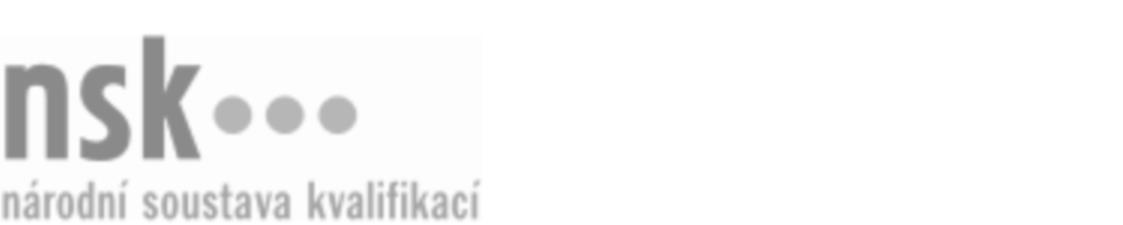 Kvalifikační standardKvalifikační standardKvalifikační standardKvalifikační standardKvalifikační standardKvalifikační standardKvalifikační standardKvalifikační standardLíhňař/líhňařka (kód: 41-012-H) Líhňař/líhňařka (kód: 41-012-H) Líhňař/líhňařka (kód: 41-012-H) Líhňař/líhňařka (kód: 41-012-H) Líhňař/líhňařka (kód: 41-012-H) Líhňař/líhňařka (kód: 41-012-H) Líhňař/líhňařka (kód: 41-012-H) Autorizující orgán:Ministerstvo zemědělstvíMinisterstvo zemědělstvíMinisterstvo zemědělstvíMinisterstvo zemědělstvíMinisterstvo zemědělstvíMinisterstvo zemědělstvíMinisterstvo zemědělstvíMinisterstvo zemědělstvíMinisterstvo zemědělstvíMinisterstvo zemědělstvíMinisterstvo zemědělstvíMinisterstvo zemědělstvíSkupina oborů:Zemědělství a lesnictví (kód: 41)Zemědělství a lesnictví (kód: 41)Zemědělství a lesnictví (kód: 41)Zemědělství a lesnictví (kód: 41)Zemědělství a lesnictví (kód: 41)Zemědělství a lesnictví (kód: 41)Týká se povolání:LíhňařLíhňařLíhňařLíhňařLíhňařLíhňařLíhňařLíhňařLíhňařLíhňařLíhňařLíhňařKvalifikační úroveň NSK - EQF:333333Odborná způsobilostOdborná způsobilostOdborná způsobilostOdborná způsobilostOdborná způsobilostOdborná způsobilostOdborná způsobilostNázevNázevNázevNázevNázevÚroveňÚroveňVedení evidence o chovu a reprodukci rybVedení evidence o chovu a reprodukci rybVedení evidence o chovu a reprodukci rybVedení evidence o chovu a reprodukci rybVedení evidence o chovu a reprodukci ryb33Provádění umělých a poloumělých výtěrů rybProvádění umělých a poloumělých výtěrů rybProvádění umělých a poloumělých výtěrů rybProvádění umělých a poloumělých výtěrů rybProvádění umělých a poloumělých výtěrů ryb33Odchov raných stádií plůdku na líhniOdchov raných stádií plůdku na líhniOdchov raných stádií plůdku na líhniOdchov raných stádií plůdku na líhniOdchov raných stádií plůdku na líhni33Praktická realizace plemenářské práce v chovu rybPraktická realizace plemenářské práce v chovu rybPraktická realizace plemenářské práce v chovu rybPraktická realizace plemenářské práce v chovu rybPraktická realizace plemenářské práce v chovu ryb33Provádění zooveterinárních opatření v chovech rybProvádění zooveterinárních opatření v chovech rybProvádění zooveterinárních opatření v chovech rybProvádění zooveterinárních opatření v chovech rybProvádění zooveterinárních opatření v chovech ryb33Obsluha zařízení rybích líhníObsluha zařízení rybích líhníObsluha zařízení rybích líhníObsluha zařízení rybích líhníObsluha zařízení rybích líhní33Líhňař/líhňařka,  29.03.2024 9:29:59Líhňař/líhňařka,  29.03.2024 9:29:59Líhňař/líhňařka,  29.03.2024 9:29:59Líhňař/líhňařka,  29.03.2024 9:29:59Strana 1 z 2Strana 1 z 2Kvalifikační standardKvalifikační standardKvalifikační standardKvalifikační standardKvalifikační standardKvalifikační standardKvalifikační standardKvalifikační standardPlatnost standarduPlatnost standarduPlatnost standarduPlatnost standarduPlatnost standarduPlatnost standarduPlatnost standarduStandard je platný od: 21.10.2022Standard je platný od: 21.10.2022Standard je platný od: 21.10.2022Standard je platný od: 21.10.2022Standard je platný od: 21.10.2022Standard je platný od: 21.10.2022Standard je platný od: 21.10.2022Líhňař/líhňařka,  29.03.2024 9:29:59Líhňař/líhňařka,  29.03.2024 9:29:59Líhňař/líhňařka,  29.03.2024 9:29:59Líhňař/líhňařka,  29.03.2024 9:29:59Strana 2 z 2Strana 2 z 2